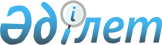 Об образовании избирательных участковРешение акима Тарбагатайского района Восточно-Казахстанской области от 23 ноября 2011 года N 20. Зарегистрировано Управлением юстиции Тарбагатайского района Департамента юстиции Восточно-Казахстанской области 07 декабря 2011 года за N 5-16-117.
      Примечание РЦПИ.
      В тексте сохранена авторская орфография и пунктуация.
      В соответствии со статьей 23 Конституционного закона Республики Казахстан от 28 сентября 1995 года "О выборах в Республике Казахстан" и пунктом 2 статьи 33 Закона Республики Казахстан от 23 января 2001 года "О местном государственном управлении и самоуправлении в Республике Казахстан" РЕШИЛ:
      1. Образовать избирательные участки согласно приложению к настоящему решению.
      2. Контроль над исполнением настоящего решения возложить на руководителя аппарата акима района Мауадинова К.М.
      3. Решение вводится в действие по истечении десяти календарных дней после дня его первого официального опубликования.
      Сноска. Приложение - в редакции решения акима Тарбагатайского района Восточно-Казахстанской области от 28.08.2023 № 1 (вводится в действие по истечении десяти календарных дней после дня его первого официального опубликования). Границы избирательных участков Тарбагатайского района. № 897 избирательный участок
      Центр избирательного участка: Село Ахметбулак, улица Даулетбая, № 53, здание коммунально-государственного учереждения "Комплекс Школа-детский сад имени Динмухамеда Кунаева" отдела образования по Тарбагатайскому району Управления образования Восточно-Казахстанской области.
      Границы: Территория села Ахметбулак № 898 избирательный участок
      Центр избирательного участка: Село Жанаталап, улица Кожахметова, № 1, здание коммунально-государственного учереждения "Средняя школа Жанаталап" отдела образования по Тарбагатайскому району Управления образования Восточно-Казахстанской области.
      Границы: Территория села Жанаталап. № 899 избирательный участок
      Центр избирательного участка: Село Жанаауыл, улица Кенжебаева, № 3, здание коммунально-государственного учереждения "Средняя школа имени Кабдена Акынова - заслуженного учителя Республики Казахстан" отдела образования по Тарбагатайскому району Управления образования Восточно-Казахстанской области.
      Границы: Территория села Жанаауыл. № 900 избирательный участок
      Центр избирательного участка: Село Сарыолен, улица Кабанбая, № 25, здание коммунально-государственного учереждения "Основная средняя школа имени Б.Момышулы" отдела образования по Тарбагатайскому району Управления образования Восточно-Казахстанской области.
      Границы: Территория села Сарыолен. № 901 избирательный участок
      Центр избирательного участка: Село Бозша, улица А.Мухаметжанова, № 27, здание коммунально-государственного учереждения "Комплекс Школа -детский сад имени Даулетбая" отдела образования по Тарбагатайскому району Управления образования Восточно-Казахстанской области.
      Границы: Территория села Бозша. № 902 избирательный участок
      Центр избирательного участка: Село Манырак, улица Даулетбая, № 45, здание дома культуры Манырак при коммунальном государственном казенном предприятии "Дом культуры Акжар" Тарбагатайского районного отдела культуры, развития языков, физической культуры и спорта.
      Границы: Территория села Манырак. № 903 избирательный участок
      Центр избирательного участка: Село Жаналык, здание коммунально-государственного учереждения "Средняя школа имени С.Сейфуллина" отдела образования по Тарбагатайскому району Управления образования Восточно-Казахстанской области.
      Границы: Территория села Жаналык. № 904 избирательный участок
      Центр избирательного участка: Село Жанатилеу, Акан-сери, № 21, здание клуба Жанатилеу при коммунальном государственном казенном предприятии "Дом культуры Акжар" Тарбагатайского районного отдела культуры, развития языков, физической культуры и спорта.
      Границы: Территория села Жанатилеу. № 905 избирательный участок
      Центр избирательного участка: Село Акжар, улица Байжигит, №65, здание коммунально-государственного учереждения "Средняя школа имени Абая" отдела образования по Тарбагатайскому району Управления образования Восточно-Казахстанской области.
      Границы: улица А.Байтурсынова – дома № 1, 2, 3, 3/1, 4, 6, 6/1, 7, 8, 10, 11, 13, 14, 15, 16, 17, 18, 19, 19/1, 20, 21, 22, 22/2, 24, 25, 26, 28, 29, 30, 32, 32/б, 33, 34, 35, 36, 37, 39, 43;
      улица А.Иманова - дома № 1, 3, 4, 5, 6, 8, 9, 10, 11;
      улица А.Молдагулова - дома № 1, 1/2, 2, 3, 6, 7, 9, 13, 15, 15/1, 16, 17, 17/1, 18, 19, 21, 21/1, 21/2, 23, 23/1, 25, 26, 27, 33, 35, 35/2, 37, 37/а, 37/1, 37/2, 38, 105;
      улица Байжигит - дома № 1, 1/2, 2/1, 2/2, 3, 3/1, 3/2, 4, 5, 5/2, 6, 7, 7/2, 8, 9, 9/1, 9/2, 10, 11, 11/1, 12, 15, 16, 17, 21, 22, 24, 27, 28, 29, 31, 32, 33, 34, 35, 36, 37, 39, 40, 41, 42, 43, 44, 45, 45/2, 46, 47, 49, 50, 51, 53, 55, 57, 59, 61, 63, 63/1, 65, 67, 83;
      улица Даулетбая - дома № 2, 6, 7, 8, 9, 10, 11, 12, 13, 15, 18, 18/1, 19, 20, 21, 24, 25, 26, 28, 30, 32, 34;
      улица Жамбыла - дома № 12/3, 14, 16, 18, 18/1, 18/4, 20, 22, 24, 24/2, 24/4, 26, 26/9, 28, 28/1, 30/а, 30/б, 32, 36, 48;
      улица Желтоксан - дома № 1, 2, 2/1, 3, 4, 4/1, 5, 6, 7, 8, 9, 10, 11, 12, 13, 15, 17, 18, 19, 20, 21, 21/1, 22, 23, 26, 27, 30, 65;
      улица Ы.Алтынсарина - дома № 1, 1/2, 2/1, 2/2, 4, 4/1, 5, 5/1, 6, 6/1, 6/2, 7, 8, 8/1, 8/2;
      улица И.Жансугурова - дома № 1, 3, 5, 7, 9, 11, 13;
      улица Курмангазы - дома № 1, 3, 6, 7, 8, 8/б, 8/1, 8/2, 10, 10/б, 10/2, 13, 16, 17, 17/а, 17/2, 18, 19, 19/1, 19/2, 20, 20/2, 21, 22/а, 23, 23/1, 23/2, 25, 25/1, 27/а, 29, 29/2,
      улица Кусанова - дома № 1, 1/1, 2, 3, 4, 6, 7, 8, 9, 10, 11, 12, 13, 14, 15, 15/1, 17, 18, 19, 20, 20/1, 21, 24;
      улица М.Жумабаева - дома № 1, 1/а, 1/1, 1/2, 2, 3, 3/1, 4, 5, 6, 7, 8, 8/2, 9, 10, 12, 13, 14, 15, 15/1, 16;
      улица М.Маметова - дома № 4, 7, 10, 11, 11/1, 12, 14, 16, 17, 18, 19, 20, 21, 22, 22/а;
      улица Молдагали - дома № 1/1, 2/1, 3, 4, 5, 6, 7, 8, 8/1, 8/2, 9, 10, 10/1, 10/2, 11, 12, 12/2, 13, 14/1, 14/2, 16, 16/1, 16/2, 18, 18/2, 30, 37/1;
      Участок Мойын - дом № 2;
      улица О.Бокей - дома № 2, 3, 4, 4/2, 5, 6, 7, 8, 9, 10, 12, 13, 14, 15, 16, 17, 18, 24, 25, 29, 31, 33, 35;
      улица С.Торайгырова - дома № 2, 2/1, 3, 4, 5, 5/б, 6, 7, 7/б, 8, 9, 10, 11, 12, 13, 14, 15, 16, 17, 19, 21, 22, 25, 26, 27, 27/1, 28, 31, 32, 35, 39, 41, 43, 45, 47, 49, 51, 55, 59, 59/б, 62, 63, 67, 71,73,75,77, 81, 83, 85, 87, 91, 93, 95, 99, 101, 109, 123, 125, 127, 129, 131, 135;
      улица Сансызбая - дома № 1, 1/1, 1/2, 3, 3/1, 4, 4/2, 5, 5/1, 6, 7, 8, 8/1, 8/2, 9, 9/а, 10, 11, 12, 13, 14, 15, 17, 18, 19, 20, 20/1, 21, 21/1, 22, 22/б, 22/1, 23, 24, 24/1, 25, 25/1, 26, 27, 27/1, 27/2, 28/1, 28/2, 29, 30, 30/1;
      улица Т.Аубакирова - дома № 1, 3, 4, 5, 6, 6/2, 7, 8, 9, 10, 10/1, 10/2, 12, 12/а, 12/2, 13, 13/1, 13/2, 14, 14/2, 15, 16, 17, 19, 21, 23;
      улица Т.Токтарова - дома № 3, 3/1, 6, 7, 11, 11/2, 14, 16, 17, 18, 18/1, 20, 22, 23, 25, 27, 28/а, 37;
      улица Т.Уалиева - дома № 1, 1/2, 2, 3, 4, 5, 6, 7, 8, 9, 11, 13;
      улица Шакарима - дома № 1, 2, 4, 6, 6/1, 6/2, 8, 9, 10, 11, 13, 14, 15, 16, 16/4, 16/5, 20;
      улица Шапатова - дома № 1, 2, 3, 4, 6, 7, 7/2, 8, 9, 9/1, 10, 11, 12, 12/2, 13, 14, 15, 15/1. № 906 избирательный участок
      Центр избирательного участка: Село Акжар, улица Жамбыла, № 17, здание при коммунальном государственном казенном предприятии "Дом культуры Акжар" Тарбагатайского районного отдела культуры, развития языков, физической культуры и спорта.
      Границы: улица А.Мухамадиева - дома № 2, 2/1, 3, 3/2, 4, 4/2, 5, 5/2, 6, 7, 8, 10, 12, 16, 18, 20, 22, 24, 24/2, 26, 26/а, 26/1, 28, 30, 32;
      улица Абая - дома № 1, 2, 3, 4, 6, 9;
      улица Б.Сайханова - дома № 1, 2, 2/1, 3, 4, 5, 6, 7, 8, 9, 10, 11, 12, 13, 14, 15, 16, 18, 18/1, 18/2, 19, 20/2;
      улица Байжигит - дома № 54, 56, 58, 60, 60/1, 62, 75, 77, 77/а, 87, 87/2, 89, 91, 97;
      улица Г.Муратбаева - дома № 1, 2, 3, 4, 5, 6, 7, 8, 8/1, 10, 10/а, 12, 14, 15, 17, 19, 22, 22/1, 24, 32, 34, 36, 38, 46;
      улица Даулетбая – дома № 36, 36/1, 36/2, 38, 40, 41, 41/7, 42, 43, 43/1, 45, 46, 46/б, 48;
      улица Жамбыла - дома № 1, 3, 5, 7, 11, 19, 19/1, 21, 23, 25, 25/б, 27/2, 29, 29/а, 29/1, 29/2, 31, 33;
      улица И.Хасена - дома № 2, 6, 7, 8, 9, 9/2, 10, 11, 13, 14, 15, 16, 17, 17/1, 17/2, 18, 18/1, 19, 20, 21, 21/1, 22, 23, 23/2, 24, 26, 28, 30, 32, 34, 36/1, 36/2;
      улица К.Байсейтова - дома № 3, 4, 5, 7, 7/7, 7/14, 8, 9, 10, 10/6, 10/8, 12, 12/1, 12/2, 13, 14, 15/а, 16, 17, 21, 25, 27, 27/2, 27/9, 27/15;
      улица К.Камисбаева - дома № 36, 36/1, 38, 40, 46, 48, 54, 55, 56, 56/а, 58, 60, 60/1, 64, 141, 145, 147, 151, 153, 155/1;
      улица К.Кунафиянова - дома № 1, 4, 5/2, 6, 7, 9, 10, 11, 12, 16;
      улица Кабанбая - дома № 4, 6, 8, 8/а, 8/2, 12/1, 12/2, 14, 16, 18, 18/а, 18/2, 19, 19/а, 20, 22, 24, 26, 34, 34/а, 36, 38, 38/а, 38/б, 40, 42/а, 46, 48, 50, 50/2, 52, 56, 58, 58/а, 62, 64, 66, 68, 70, 72, 74, 76, 78, 80, 82, 84, 86;
      улица К.Абилкаса - дома № 2, 6, 11, 11/1, 11/2, 12, 12/1, 12/2, 13, 18/а, 18/б, 20/а, 20/б, 22/а, 22/б, 24/а, 24/б, 26/а, 26/б, 28/а, 28/б, 30/а, 30/б, 31/а, 31/б, 33/а, 33/б, 34/а, 34/б, 36/а, 36/б, 38/а, 38/б, 40/а, 40/б, 42/а, 42/б, 44/а, 44/б, 46/а, 46/б, 48/1, 50/2;
      улица М.Макатаева - дома № 1, 1/1, 1/2, 2, 3, 3/1, 4, 4/а, 4/1, 4/2, 5, 5/б, 5/1, 5/2, 7, 8, 10, 10/2, 11, 12;
      улица С.Сейфуллина – дома № 1, 1/2, 2, 3, 4, 5, 6, 7, 8, 9, 10, 11, 12, 13, 14, 15, 16, 17, 18, 19, 20, 21, 21/2, 22, 24/1, 24/2;
      улица Т.Рыскулова – дома № 1, 2, 2/1, 4, 5, 6, 6/а, 6/1, 7/1, 9, 9/1, 9/2, 10, 11, 11/1, 11/2, 11/3, 12, 12/2, 13, 13/1, 14, 14/1, 14/2, 15, 15/2, 16, 17, 17/1, 17/2, 18, 19, 19/б, 19/2, 20, 20/1, 21, 23, 24/2, 25, 26, 26/1, 26/2, 27, 27/1, 28, 28/1, 29, 30, 32, 32/1, 32/3, 33, 34/3, 35, 36, 36/2, 36/3, 36/4, 36/5, 38, 38/1, 38/2;
      улица Толагай – дома № 5, 5/1, 7, 11, 11/1, 15/2;
      улица Ы.Нуразханова – дома № 1, 2, 3, 4/1, 5, 6, 7, 8, 9, 10, 11, 12, 13, 14, 15, 16, 17, 18, 19, 20, 23, 24, 25, 26, 27, 29, 30, 31, 32, 33/1, 33/2, 34, 35, 37, 38, 39, 40, 40/2, 42, 44, 45, 47, 48, 50, 51; № 907 избирательный участок
      Центр избирательного участка: Село Акжар, улица Кабанбай батыра, № 29, здание коммунально-государственного учереждения "Школа-лицей имени К.Билялова" отдела образования по Тарбагатайскому району Управления образования Восточно-Казахстанской области
      Границы: улица А.Мухамадиева - дома № 11, 11/1, 13, 15, 17, 19, 21, 23, 25, 27, 29, 31, 33, 35, 36, 37, 38, 39, 40, 41, 42, 43, 46, 48, 50, 52, 54, 56, 58, 60, 62, 64, 66, 66/1, 68, 70, 72, 74, 76, 77;
      улица Абая - дома № 10, 11, 12, 12/1, 13, 14, 15, 16, 17, 17/а, 18, 20, 21, 21/а, 22, 24, 25, 26, 28, 30, 32, 33, 34, 36, 40, 42, 44, 45;
      улица Б.Майлина - дома № 2, 3, 4, 5, 6, 7, 8, 9, 10, 11, 12, 13, 14, 15, 16, 17, 19, 21, 26;
      улица Б.Момышулы - дома № 1, 3, 4, 5, 6, 8, 9, 10, 11, 12, 12/1, 12/2, 14;
      улица Байжигит - дома № 48, 64/1, 68, 70, 72, 74, 75, 76, 78, 80, 80/1, 80/2, 92, 94, 96, 96/2, 98, 98/1, 99, 100, 101, 101/1, 101/2, 103, 104, 104/1, 105, 106, 107, 108, 108/1, 109, 110, 110/2, 111, 112, 113, 113/1, 114, 115, 118, 119, 131, 132, 134;
      улица Даулетбая – дома № 47, 47/1, 47/3, 50, 51, 52, 54, 56, 57, 57/2, 59, 60, 61, 62, 63, 65, 67, 68, 69, 70, 71, 75, 76, 77, 79, 80, 84, 85, 86, 87, 88, 88/1, 91, 93, 94, 95, 96, 97, 101, 102, 103, 105, 107, 108, 109, 110, 115/2, 116, 117, 118, 121;
      улица К.Камисбаева – дома № 157, 157/1, 159, 161, 163, 165;
      улица К.Сатпаева – дома № 2, 3;
      улица К.Тогисова – № 2, 3, 4, 5, 6, 7, 8, 9, 11, 15, 16, 18, 19, 20, 21, 24, 28, 30, 32, 32/1, 36, 38, 38/а, 40, 42, 44;
      улица Кабанбая – дома № 5, 7, 11, 13, 17/а, 17/1, 17/2, 21, 23, 25, 27, 27/б, 27/1, 31, 33, 35, 37, 39, 41, 41/1, 41/2, 47, 49, 51, 55, 57, 61;
      улица Каленова – дома № 1, 2, 3, 4, 5, 6, 7, 8, 9, 10, 11, 12, 13, 15, 17, 19, 21, 23;
      улица М.Ауезова - дома № 1, 2, 3, 4, 5, 6, 7, 8, 9, 10, 11, 11/2, 12, 13, 14, 15, 16, 17, 18, 19, 20, 20/1, 22, 23, 24, 25, 26, 27, 28, 29, 30, 31, 32, 36, 37, 38, 38/1, 40, 44, 46, 48, 50, 56, 58, 60, 62;
      улица Р.Баширова - дома № 1, 2, 3, 4, 5, 6, 7, 8, 9, 10, 11, 12, 13, 14, 18, 20, 22, 24, 26;
      улица Т.Бигельдинова – дома № 1, 3, 4, 5, 6, 7, 8, 9, 10, 12, 13, 14, 15, 16, 18, 20, 22, 24, 26, 28;
      улица Т.Рыскулова – дома № 37, 41, 42, 42/б, 42/1, 42/2, 44, 44/2, 44/3, 44/4, 46, 46/2, 47, 47/1, 48, 48/1, 48/2, 49, 49/1, 50, 50/1, 50/2, 50/5, 51, 52, 52/1, 52/2, 53, 54, 54/1, 55, 56, 56/6, 57, 58, 58/2, 59, 60, 60/2, 60/4, 61, 61/3, 62, 64, 65, 66, 68, 70, 71, 75, 78, 79, 80, 81, 84, 84/4, 86, 90, 96, 100, 103, 106, 112, 116;
      участок Екибас – дома № 1, 27;
      улица Ш.Уалиханова – дома № 1, 2, 4, 5, 6, 7, 8. № 908 избирательный участок
      Центр избирательного участка: Село Жетиарал, улица Билялова, №1, здание дома культуры Жетиарал при коммунальном государственном казенном предприятии "Дом культуры Акжар" Тарбагатайского районного отдела культуры, развития языков, физической культуры и спорта.
      Границы: Территория села Жетиарал. № 909 избирательный участок
      Центр избирательного участка: Село Асусай, улица М.Дулатова, № 1/1, здание коммунально-государственного учереждения "Комплекс Школа-детский сад Асусай" отдела образования по Тарбагатайскому району Управления образования Восточно-Казахстанской области.
      Границы: Территория села Асусай. № 910 избирательный участок
      Центр избирательного участка: Село Камысты, улица Ш.Уалиханова, № 39, здание коммунально-государственного учереждения "Основная средняя школа имени С.Торайгырова", отдела образования по Тарбагатайскому району Управления образования Восточно-Казахстанской области.
      Границы: Территория села Камысты. №911 избирательный участок
      Центр избирательного участка: Село Жангызтал, улица М.Ауезова, № 2, здание коммунально-государственного учереждения "Начальная школа Жангызтал" отдела образования по Тарбагатайскому району Управления образования Восточно-Казахстанской области.
      Границы: Территория села Жангызтал. № 912 избирательный участок
      Центр избирательного участка: Село Куйган, улица М.Озтурк, № 3, здание молодежный центр при государственном учереждении "Аппарата акима Куйганского сельского округа".
      Границы: Территория села Куйган. № 913 избирательный участок
      Центр избирательного участка: Село Жаланаш, улица Н.Калиева, № 38/1, здание коммунально-государственного учереждения "Комплекс Школа-детский сад имени С.Кобеева" отдела образования по Тарбагатайскому району Управления образования Восточно-Казахстанской области.
      Границы: Территория села Жаланаш. № 914 избирательный участок
      Центр избирательного участка: Село Жамбыл, улица Тогас, № 10, здание коммунально-государственного учереждения "Комплекс Школа-детский сад имени Жамбыла" отдела образования по Тарбагатайскому району Управления образования Восточно-Казахстанской области.
      Границы: Территория села Жамбыл. № 915 избирательный участок
      Центр избирательного участка: Село Шолакорда, 1 квартал, № 1, здание коммунально-государственного учереждения "Комплекс Школа-детский сад имени Майлина" отдела образования по Тарбагатайскому району Управления образования Восточно-Казахстанской области.
      Границы: Территория села Шолакорда. № 916 избирательный участок
      Центр избирательного участка: Село Карасу, улица Атабаева, № 3, здание дома культуры Карасу при коммунальном государственном казенном предприятии "Дом культуры Акжар" Тарбагатайского районного отдела культуры, развития языков, физической культуры и спорта.
      Границы: Территория села Карасу № 917 избирательный участок
      Центр избирательного участка: Село Акмектеп, 1 квартал, № 1, здание коммунально-государственного учереждения "Средняя школа Акмектеп" отдела образования по Тарбагатайскому району Управления образования Восточно - Казахстанской области.
      Границы: Территория села Акмектеп. № 918 избирательный участок
      Центр избирательного участка: Село Карой, 1 квартал, № 13, здание коммунально-государственного учереждения "Начальная школа Карой" отдела образования по Тарбагатайскому району Управления образования Восточно-Казахстанской области.
      Границы: Территория села Карой. № 919 избирательный участок
      Центр избирательного участка: Село Тауке, улица Толе Би, № 6/1, здание коммунально-государственного учереждения "Основная средняя школа имени Т.Тохтарова" отдела образования по Тарбагатайскому району Управления образования Восточно-Казахстанской области.
      Границы: Территория села Тауке. № 920 избирательный участок
      Центр избирательного участка: Село Кабанбай, улица Кабанбая, № 1, здание дома культуры Кабанбай при коммунальном государственном казенном предприятии "Дом культуры Акжар" Тарбагатайского районного отдела культуры, развития языков, физической культуры и спорта.
      Границы: Территория села Кабанбай. № 921 избирательный участок
      Центр избирательного участка: Село Шенгелды, улица Ж.Жабаева, № 11, здание коммунально-государственного учереждения "Шенгельдинская основная средняя школа имени К.Сатпаева" отдела образования по Тарбагатайскому району Управления образования Восточно-Казахстанской области.
      Границы: Территория села Шенгелды. № 922 избирательный участок
      Центр избирательного участка: Село Казахстан, улица Абая, № 18, здание коммунально-государственного учереждения "Начальная школа Казахстан" отдела образования по Тарбагатайскому району Управления образования Восточно-Казахстанской области.
      Границы: Территория села Казахстан. № 923 избирательный участок
      Центр избирательного участка: Село Шорга, улица Толе Би, № 3/А, здание коммунально-государственного учереждения "Средняя школа имени Ы.Алтынсарина" отдела образования по Тарбагатайскому району Управления образования Восточно-Казахстанской области.
      Границы: Территория села Шорга. № 924 избирательный участок
      Центр избирательного участка: Село Тугыл, улица Желтоксана, № 7, здание коммунально-государственного учереждения "Средняя школа имени Т.Рыскулова" отдела образования по Тарбагатайскому району Управления образования Восточно-Казахстанской области.
      Границы: улица А.Молдагулова - дома № 2, 5, 7, 12, 17/2;
      улица Абая - дома № 1, 2, 3, 4, 5, 6, 7, 8, 9, 10/1, 10/2, 11, 12, 13, 14, 15, 16/1, 16/2, 17, 18, 19, 20, 21, 22, 23, 24, 25, 26, 27, 28, 29, 30, 31, 32, 33, 34, 35, 36, 37, 38, 39, 40, 41, 42, 43/а, 43/б, 44, 45, 47, 49, 176;
      улица Автомобилистов - дома № 1, 2, 15;
      улица Автошкольная – дома № 5, 7, 9, 20, 22/1, 22/2, 23, 27;
      улица Болашак - дома № 1/1, 1/2, 2/1, 2/2, 3/1, 3/2, 4/1, 4/2, 5/1, 5/2, 6/1, 6/2, 7/1, 7/2, 8/1, 8/2, 9/1, 9/2, 10/1, 10/2, 11;
      улица Ж.Калиаскарова - дома № 1/1, 1/2, 3/1, 3/2, 5/1, 5/2, 7/1, 7/2, 9/1, 9/2, 11/1, 11/2, 13, 15/1, 15/2, 17/1, 17/2, 19/1, 19/2, 20;
      улица Желтоксан - дома № 1, 1/1, 1/2, 2/1, 2/2, 12/1, 12/2, 12/3, 14/2, 15, 15/2, 16, 16/1, 18/1, 18/2;
      зимовка Сарыбулак – дом № 1;
      улица Ы.Алтынсарина - дома № 1/1, 1/2, 3/1, 3/2, 5/1, 5/2, 7/1, 7/2, 8, 9, 10, 11, 12, 14, 18, 20, 22, 24, 26, 28, 30/1, 30/2;
      улица К.Сатбаева - дома № 1/1, 1/2, 2/1, 2/2, 3/1, 3/2, 4/1, 4/2, 5/1, 5/2, 6/1, 6/2, 7/1, 7/2, 8/1, 8/2, 9/1, 9/2, 10/1, 10/2, 11, 12, 13, 16, 20/1, 20/2, 22, 23, 24, 25, 26, 27, 28, 29, 30, 32, 34, 35, 36, 37, 39;
      улица К.Чуленова - дома № 1/1, 1/2, 2/1, 2/2, 3/1, 3/2, 4/1, 4/2, 5/1, 5/2, 6/1, 6/2, 7/1, 7/2, 8/1, 8/2, 9, 10/1, 10/2, 11, 12, 13, 14, 15, 16, 17, 18, 19, 20, 23, 24, 25, 26, 27, 28, 29, 30, 32, 33, 34, 35, 36, 37, 38, 39;
      улица К.Шаганова - дома № 4, 5, 9, 11, 12, 13, 14, 16, 16/1, 18, 20, 22, 24, 26, 28, 30;
      улица Лихачева - дома № 2/1, 2/2, 3/1, 3/2, 8, 13;
      улица М.Маметова - дома № 1/1, 1/2, 2/1, 2/2, 3/1, 3/2, 4/1, 4/2, 5/1, 5/2, 6/1, 6/2, 7, 8, 9, 10, 11, 12, 13, 14, 15, 16, 17, 18, 19, 20, 21, 22, 23, 24, 26, 27, 28, 29, 31, 33, 34, 36, 37, 38, 40, 115, 144, 145, 146, 148, 150;
      улица Найзабаева - дома № 1/1, 1/2, 3/1, 3/2, 5/1, 5/2, 7/1, 7/2, 9/1, 9/2, 11, 12, 13, 15, 35;
      улица Рыбацкая - дома № 1/1, 1/2, 4, 10, 12, 16, 20, 22, 26, 28, 30, 34, 36;
      улица Тарбагатай - дома № 1, 1/2, 2/1, 2/2, 3, 4/1, 4/2, 5, 8/1, 8/2, 10, 11, 15, 22, 23, 26, 28/1, 28/2, 30/1, 30/2, 30/3, 33, 34/3, 38, 40, 41, 42, 43/1, 43/2, 45/1, 45/2, 47, 47/1, 47/2, 49, 49/2;
      улица Юбилейная - дома № 1, 2, 3, 4, 4/1, 4/2, 5, 6, 7, 9, 10, 12, 13, 14, 15, 17, 18, 19;
      улица Юности - дома № 5, 7, 12, 20, 22, 24. № 925 избирательный участок
      Центр избирательного участка: Село Тугыл, улица Желтоксана, № 12, здание дома культуры Тугыл при коммунальном государственном казенном предприятии "Дом культуры Акжар" Тарбагатайского районного отдела культуры, развития языков, физической культуры и спорта.
      Границы: улица Абая - дома № 46, 48, 50, 51, 52, 53, 54, 55, 56, 57, 58, 59, 60, 61, 62, 63, 64, 65, 66, 67, 68, 69, 70, 71, 72, 73, 74, 75, 76, 77, 78, 79, 80, 81, 82, 83, 84, 85, 86, 87, 88, 89, 90, 92, 93, 94, 95, 96, 97, 98, 99, 100, 101, 103, 104, 105, 106, 107, 108, 109, 110, 111, 112, 113, 114, 115, 116, 117, 118, 119;
      улица Амангелди - дома № 21, 23, 25/1, 25/2, 27/1, 27/2, 29/1, 30;
      улица Желтоксан - дома № 24, 26, 26/1, 27, 30, 34, 34/1, 38, 38/18, 39, 54, 67/2;
      улица Ы.Алтынсарина - дома № 34/1, 34/2, 36/1, 36/2, 38/1, 38/2, 40/1, 40/2, 42/1, 42/2, 43, 44/1, 44/2, 45, 46, 47, 48, 49, 50/1, 52/1, 52/2, 53, 54/1, 54/2, 55, 56, 57, 58, 59/1, 59/2, 60/1, 60/2, 61, 63/1, 63/2, 65/1, 65/2, 67/1, 67/2, 69/1, 69/2, 70, 71/1, 71/2, 73/1, 73/2, 75, 76, 77, 78, 79, 80, 81, 82, 83, 85, 87, 89, 90, 91, 92, 93, 95, 97, 99, 101;
      улица К.Сатбаева - дома № 40, 42, 43, 45, 46, 47, 48, 49, 50, 51, 52, 53, 54, 55, 56, 57, 58, 59, 60, 61, 62, 63, 64, 67, 68, 69, 70, 71, 72, 73, 74, 75, 76, 77, 78, 79, 80, 82, 83, 85/1, 85/2, 86, 87/1, 87/2, 88, 89/1, 89/2, 91, 92, 94, 96, 98;
      улица К.Чуленова - дома № 40, 41, 42, 43, 44, 45, 46, 46/2, 47, 48, 49, 50, 51, 52, 53, 54, 55, 56, 57, 58, 59, 60, 61, 62, 63, 64, 65, 66/1, 66/2, 67, 68, 68/1, 68/2, 69/а, 70/1, 70/2, 71, 72/1, 72/2, 73, 74/1, 74/2, 75, 76/1, 76/2, 77, 78, 79, 80, 81, 83/1, 83/2, 84, 85, 87, 88, 89, 90, 91, 92, 93, 94, 95, 96, 97, 98, 99, 100, 101, 102;
      улица М.Маметова - дома № 39, 41, 42, 43, 46, 47, 48, 49, 51, 52, 55, 56, 58, 59, 60, 61, 62, 63, 64, 67, 69, 70, 72, 73, 74, 75, 76, 77, 78, 79, 80, 81, 82, 84, 85, 86, 87, 88, 89, 90, 91, 92, 93, 94а, 95, 96, 97, 98, 99, 100, 101, 103,105;
      улица Найзабаева - дома № 21, 29/1, 29/2, 31/1, 31/2, 32/1, 32/2, 33/1, 33/2, 35, 37/1, 37/2, 38, 39, 39/1, 39/2, 40, 41/1, 41/2, 43/1, 43/2, 45/1, 45/2, 47/1, 47/2, 50, 51/1, 51/2, 53, 59, 61, 67/1, 69/1, 69/2, 71, 73, 75;
      улица Пристаньская - дома № 1, 1/1, 1/2, 3/1, 3/2, 4/1, 4/2, 5/1, 5/2, 6/1, 6/2, 11;
      улица Рыбацкая - дома № 40, 42, 44, 45, 46, 56, 60, 62, 68, 70, 72, 74, 76, 78, 80, 84, 86, 89, 90, 96, 98; № 926 избирательный участок
      Центр избирательного участка: Село Тугыл, улица Алтынсарина, № 23, здание коммунально-государственного учереждения "Средняя школа имени Ш. Уалиханова" отдела образования по Тарбагатайскому району Управления образования Восточно-Казахстанской области
      Границы: улица А.Байтұрсынова - дома № 1, 1/1, 2/1, 2/2, 4/1,4/2, 6/1, 6/2, 8/1, 8/2, 10;
      улица Абая - дома № 120, 121, 122, 123, 124, 125, 126, 127, 128, 129, 130, 131, 132, 133, 134, 135, 136, 137, 138, 139, 140, 141, 142, 143/1, 143/2, 144, 145, 146, 147, 148, 149, 150, 151, 152/1, 152/2, 153, 154/1, 154/2, 155, 156/1, 156/2, 157, 158/1, 158/2, 159, 160, 161, 162, 163, 164, 165, 166, 167, 168, 169, 170, 171;
      улица Алтын-балык - дома № 1/1, 1/2, 3/1, 3/2, 4/1, 4/2, 5, 5/1; 5/2;
      улица Б.Момышулы - дома № 1, 1/1, 2, 3, 4, 5, 6, 7, 8, 8/1, 9, 10, 11, 12, 13, 14, 15, 16, 17, 18, 19, 20, 21, 22, 23, 24, 25, 26, 27, 28, 30, 32, 34, 35, 36, 37, 38, 39, 40, 41, 42, 44, 45, 46, 47, 48, 49, 50;
      улица Жамбыла - дома № 1, 2, 3, 4, 5, 6, 7, 8, 9, 10, 11, 12, 13, 14, 15, 16, 17, 18, 19, 20, 21, 22, 23, 24, 25/1, 25/2, 26, 27/1, 27/2, 28/1, 28/2, 29, 30, 31, 32, 33, 34, 36, 36/1, 36/2;
      улица Ы.Алтынсарина - дома № 66, 68, 70, 72, 74, 76, 78, 80, 84, 103/1, 103/2, 105/1, 105/2, 107/1, 107/2, 108, 109/1, 109/2, 110, 111/1, 111/2, 113, 115, 117/1, 117/2, 119, 121, 123, 124, 125;
      улица К.Сатбаева - дома № 99, 100, 101, 103, 104, 105, 106, 107, 108, 109, 110, 112, 113, 114, 116, 117, 118, 120, 122, 123, 124, 125, 126, 128, 130, 132, 134, 136, 138;
      улица К.Чуленова - дома № 103/1, 103/2, 104/1, 104/2, 105/1, 105/2, 106/1, 106/2, 107/1, 107/2, 108/1, 108/2, 109/1, 109/2, 110/1, 110/2, 111, 112/1, 112/2, 113, 114, 115, 116, 117, 118, 119, 120, 122, 123, 124, 125, 126, 127, 128, 129, 130, 132, 135, 137, 140;
      улица Кабанбая - дома № 1/1, 1/2, 3/1, 3/2, 5/1, 5/2, 7/1, 7/2, 9, 10, 24/1, 24/2, 26/1, 26/2, 28/1, 28/2;
      улица Карасуат - дома № 8, 10, 22, 23, 23/1, 23/2, 24, 25/1, 25/2, 26/1, 26/2, 27/1, 27/2, 28/1, 28/2, 29/1, 29/2, 30, 31/1, 31/2, 36, 38/10;
      улица М.Маметова - дома № 109, 110, 111, 112, 114, 116, 117, 118, 119, 120, 121, 123, 124, 126, 127, 129, 130, 131, 133/1, 133/2, 135/1, 135/2, 137, 137/1, 138, 139/2, 141, 143, 144, 145;
      улица Рыбацкая - дома № 25, 27, 88, 92, 99, 100, 102, 103/1, 104, 106, 109, 111, 112, 114, 115, 116, 117, 118, 119, 120, 122, 123, 124, 126, 128, 130, 132, 133, 134, 135, 136, 137, 140, 142, 144, 147, 148, 152, 153, 158, 160;
      улица Саулет - дома № 1, 1/1, 2/1, 2/2, 3/1, 3/2, 4/1, 4/2, 5, 5/1, 5/2, 6, 7;
      улица Желтоксан - дом № 27;
      улица Ш.Уалиханова - дома № 9, 10, 23/2, 25/1, 25/2, 26, 26/2, 26/3, 26/5, 26/6, 26/7, 26/8, 26/12, 26/13, 28, 30, 33. № 927 избирательный участок
      Центр избирательного участка: Село Байтогас, улица Байтогас, № 65, здание коммунально-государственного учереждения "Средняя школа имени Г.Мусрепова" отдела образования по Тарбагатайскому району Управления образования Восточно-Казахстанской области.
      Границы: Территория села Байтогас. № 953 избирательный участок
      Села Акжар, улица Байжигит, № 24, пограничная комендатура.
					© 2012. РГП на ПХВ «Институт законодательства и правовой информации Республики Казахстан» Министерства юстиции Республики Казахстан
				
Исполняющий обязанности
акима района
С. Жакаев
Согласовано:
Председатель территориальной
избирательной комиссии
Тарбагатайского района
Г. Нугиев
23.11.2011 годаПриложение к 
решению акима 
№ 20 
от 23 ноября 2011 года